資金管理団体でなくなった旨の届　　　　　　　年　　　　月　　　　日下記のとおり政治団体が資金管理団体でなくなったので、政治資金規正法第１９条第３項第２号の規定により届け出ます。記――――――――――――――――――――――――――――――――――――――――――――宣　誓　書本届に記載した事項が、真正であることを誓います。　　　　年　　　　月　　　　日　　　　　　　　　　　　　　　　　　　　　　　　　　　　　　　　　　　　　　氏　　名　　　　　　　　　　　　　　　　　　　　　（備考）１　この用紙の大きさは、日本工業規格Ａ列４番とすること。２　この届出は、資金管理団体の届出をした者が行うこと。３　「氏名」欄は、①代表者本人による署名（自署）、②記名押印、③記名及び本人確認書類（代表者の個人番号カード（マイナンバーカード）・運転免許証等）の提示のいずれかの方法によって記載すること。４　「□」には、該当するものに☑（チェック）を入れること。５　資金管理団体の届出をした者が死亡した場合にあっては、この届出は新たに選任された代表者が行うこと。資金管理団体でなくなった旨の届　　　　　　　令和●年　９月　２日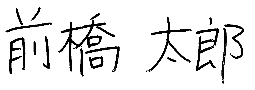 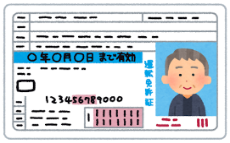 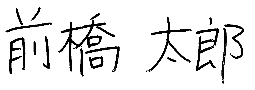 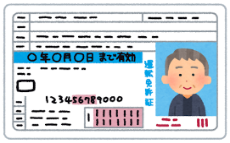 下記のとおり政治団体が資金管理団体でなくなったので、政治資金規正法第１９条第３項第２号の規定により届け出ます。記―――――――――――――――――――――――――――――――――――――――――――――宣　誓　書本届に記載した事項が、真正であることを誓います。令和●年　９月　２日　　　　　　　　　　　　　　　　　　　　　　　　　　　　　　　　　　　　　　氏　　名　　　前 橋　太 郎　　　　　　　　　　　　　　　　　　　（備考）１　この用紙の大きさは、日本工業規格Ａ列４番とすること。２　この届出は、資金管理団体の届出をした者が行うこと。３　「氏名」欄は、①代表者本人による署名（自署）、②記名押印、③記名及び本人確認書類（代表者の個人番号カード（マイナンバーカード）・運転免許証等）の提示のいずれかの方法によって記載すること。４　「□」には、該当するものに☑（チェック）を入れること。５　資金管理団体の届出をした者が死亡した場合にあっては、この届出は新たに選任された代表者が行うこと。総務大臣あ て群馬県選挙管理委員会あ て氏名住所資金管理団体の名称資金管理団体の主たる事務所の所在地資金管理団体でなくなった年月日　　　　　　年　　　　月　　　　日資金管理団体でなくなった理由  資金管理団体の届出をした者が公職の候補者でなくなったため  資金管理団体の届出をした者が代表者でなくなったため  解散したため  法第19条第１項に規定する政治団体でなくなったため  資金管理団体の届出をした者が死亡したため総務大臣あ て群馬県選挙管理委員会あ て氏名前 橋　太 郎住所前橋市大手町１－１－１前橋市大手町１－１－１資金管理団体の名称　前橋太郎後援会資金管理団体の主たる事務所の所在地　前橋市大手町１－１－１資金管理団体でなくなった年月日　　　令和●年　９月　１日資金管理団体でなくなった理由  資金管理団体の届出をした者が公職の候補者でなくなったため  資金管理団体の届出をした者が代表者でなくなったため  解散したため  法第19条第１項に規定する政治団体でなくなったため  資金管理団体の届出をした者が死亡したため